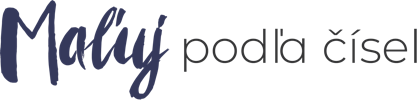                              Formulár na uplatnenie reklamácie(vyplňte tento formulár v prípade, že chcete reklamovať tovar v zákonnej dobe. Formulár je potrebné vytlačiť, podpísať a zaslať naskenovaný na nižšie uvedenú e-mailovú adresu, prípadne ho vložiť do zásielky s vráteným tovarom).
Meno objednávajúceho:Kontaktná osoba:Telefón:Email:
Dátum nákupu:Číslo faktúry:
 Reklamovaný tovar: Podrobný popis závady:Návrh spôsobu riešenia reklamácie:Postup ako vrátiť tovar:Odneste zabalený tovar s napísaným unikátnym kódom 98600167 na obale na ktorékoľvek podacie miesto dopravca Zásielkovňa.sk (Packeta.sk) https://www.packeta.sk/pobocky a tovar ZADARMO odošlite.
Pri zasielaní tovaru je kupujúci povinný tovar zabaliť do vhodného obalu tak, aby nedošlo k jeho poškodeniu alebo zničeniu. Na obal tovaru nezabudnite napísať kód pre zásielkovňu 98600167. Kod zaistí vrátenie tovaru na našu adresu.